TaskYes/NoI’ve used Weebly to create all of the web pages requiredYes Hyperlink the pages togetherYes Complete the content of each pageYes Uploaded all my old ingot assessment documents to Weebly: 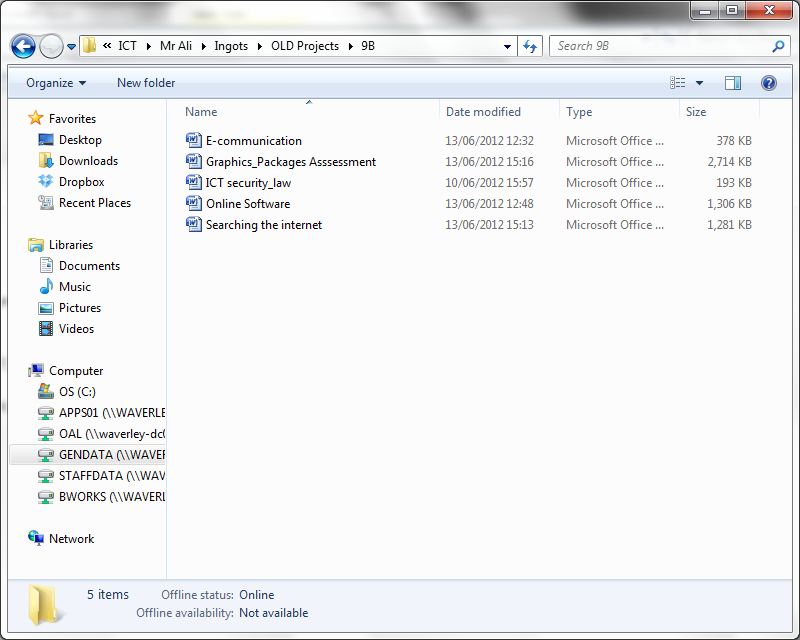 No Uploaded screenshots of the webpage I created in HTML – Showing heading tags, breaks, paragraphs, centre text and adding an image with a border around it.No Upload screenshots showing how to reduce a file size of an imageNo Explain the difference between copyright and copyright freeYes Evaluation of web page completed.Yes 